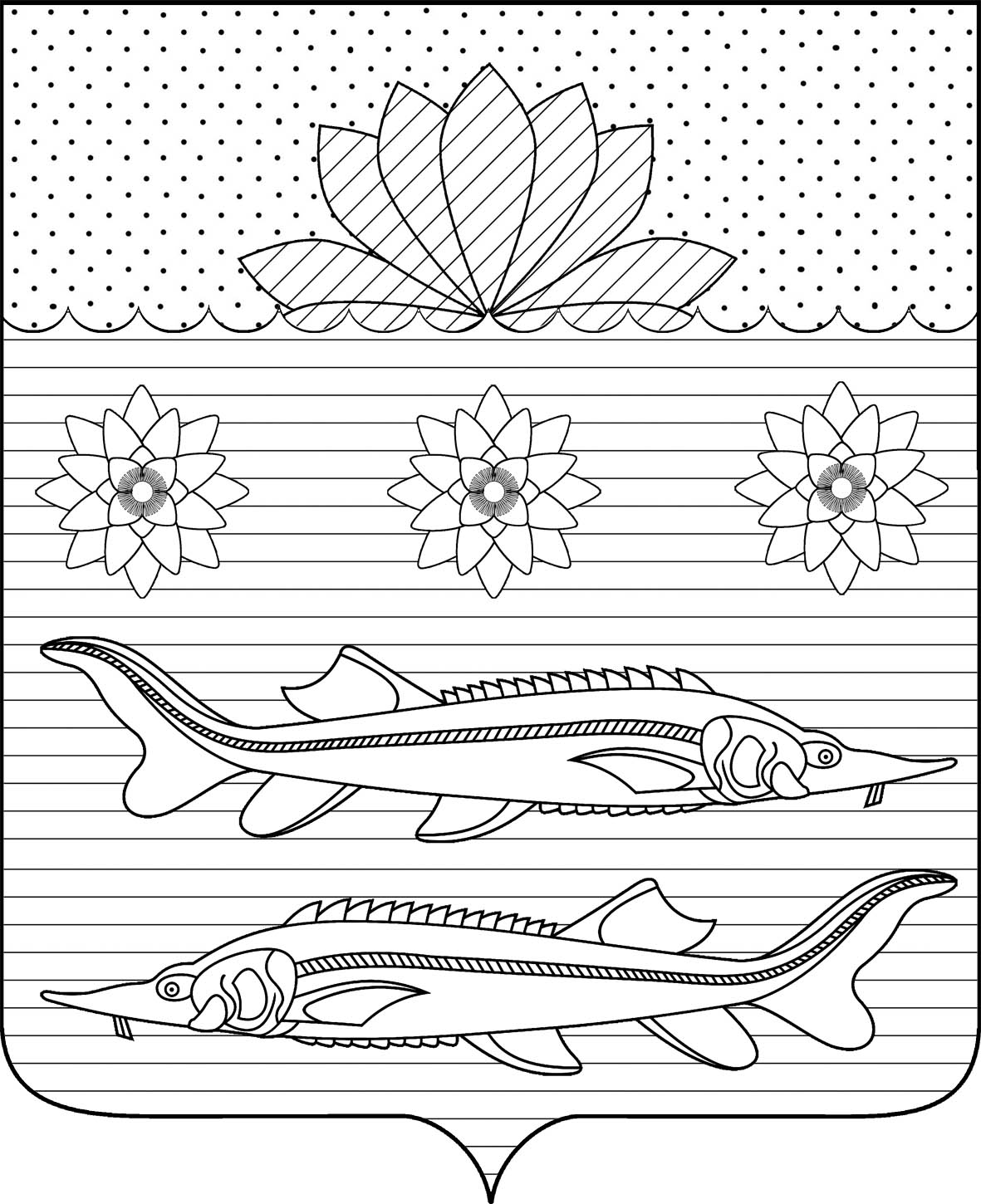 АДМИНИСТРАЦИЯ ГРИВЕНСКОГО СЕЛЬСКОГО ПОСЕЛЕНИЯКАЛИНИНСКОГО  РАЙОНАРАСПОРЯЖЕНИЕот 12.03.2024                                                                     № 43-рстаница  ГривенскаяО назначении ответственного лица  за выполнение приоритетного проекта«Формирование комфортной городской среды на 2018 год и на период до 2024 года»В соответствии с Федеральным законом от 6 октября 2003 года                № 131-ФЗ «Об общих принципах организации местного самоуправления в Российской Федерации», Уставом Гривенского сельского поселения Калининского района:1. Признать утратившим силу распоряжение администрации Гривенского сельского поселения Калининского района от 17.04.2020 № 34-р «О назначении ответственного лица за выполнение приоритетного проекта «Формирование комфортной городской среды на 2018 год и на период до 2022 года».2.Назначить заместителя главы Гривенского сельского поселения Калининского района Подгорного А.П.,  ответственным за выполнение приоритетного проекта «Формирование комфортной городской среды на 2018 год и на период до 2024 года». 3. Контроль за выполнением настоящего распоряжения  оставляю за собой.         4. Распоряжение вступает в силу со дня его подписания.Глава Гривенского сельского поселенияКалининского района                                                                            Л.Г.Фикс2ЛИСТ СОГЛАСОВАНИЯпроекта  распоряжения администрации Гривенского сельского поселения Калининского района  от ___________ № _____«О назначении ответственного лицаза выполнение приоритетного проекта«Формирование комфортной городской средына 2018 год  и на период  до 2024 года»»Проект  подготовлен  и  внесен: Общим   отделом администрации  Гривенского сельского поселения Калининского района  Начальник отдела                                                                           Т.Н. ЮрьеваПроект  согласован:Заместитель главы Гривенского сельского поселенияКалининского района                                                                    А.П. Подгорный 